 2021.11.19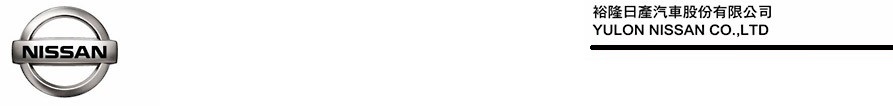 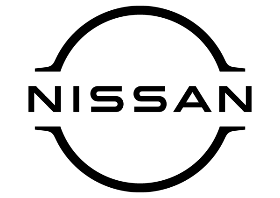 裕隆日產汽車榮獲「2021年第十四屆TCSA台灣企業永續獎」致力實踐企業社會責任  共創共好利他永續經營	2021年第十四屆TCSA台灣企業永續獎於11月17日舉辦頒獎典禮，裕隆日產汽車榮獲「台灣永續企業績優獎」及「企業永續報告獎-服務業銅獎」，由立法院游錫堃院長親自頒獎、裕隆日產梁肇彥協理代表受獎。TCSA台灣企業永續獎由財團法人台灣永續能源研究基金會自2008年起舉辦，迄今已邁入第14年，旨在倡議企業社會責任理念、表揚企業善盡社會責任、提升台灣各界社會責任水準及永續議題之落實層面、鼓勵台灣各界全面性關注企業社會責任與永續議題，今年邀請556位志工評審與246位知名專家學者組成評審團，與聯合國「永續發展目標（SDGs）」連結，選出績優企業。裕隆日產以「追求顧客滿意、創造企業繁榮、貢獻社會福祉」三大經營理念，矢志成為兩岸汽車產業「產品創新」與「服務創新」之標竿企業，並致力實踐企業社會責任及遵循全球相關永續規範，以符合環境、社會及公司治理發展之國際趨勢，獲得台灣企業永續獎評審團肯定。	裕隆日產恪守各項法遵議題，深化誠信經營之企業文化，對內戮力營造優質工作環境與人才發展制度，積極導入環境管理系統及節能減碳措施，持續提升車型環保節能表現，取得政府環保及能源標章與ISO14001之認證；對外致力教育、環境、弱勢團體等社會公益活動，實踐取之社會、用之社會理念，攜手協力廠商及供應體系，深耕人才發展、勞動人權、安全衛生、拒用衝突礦石等管理，共創綠色產業及永續發展之價值鏈體系，發揮共好利他精神。裕隆日產積極落實身為企業公民的責任，並獲得各界獎項肯定，近年陸續榮獲2021年亞洲最佳雇主獎、第十八屆國家品牌玉山獎-傑出企業獎、2020年勞動部國家人才發展獎、2020年全球日產員工滿意度第一肯定及連續四年(2017-2020年)榮獲天下企業公民獎，目前名列公司治理評鑑前6%~20%之上市櫃企業，取得2021康健雜誌CHR健康企業公民認證及2019體育署運動企業認證企業，豐碩成果歸功於裕隆日產全體員工的共同努力。	裕隆日產感謝「2021年第十四屆TCSA台灣企業永續獎」評審團的肯定，未來將持續秉持「追求顧客滿意、創造企業繁榮、貢獻社會福祉」三大經營理念，整合日產全球及裕隆集團豐沛的經營資源，並結合全球永續及政府相關規範，積極發展公司治理、財務經營、環境永續、供應鏈管理、社會共融等領域，達到企業永續經營及成為實踐企業永續的典範。# # #聯絡方式：裕隆日產汽車股份有限公司 公關室媒體專線：0800371171公司網站：www.nissan.com.tw